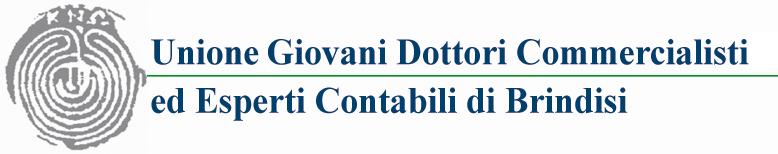 DOMANDA DI ISCRIZIONE(da recapitare all’indirizzo mail ugdcec.br@gmail.com)Il/La sottoscritt ………………………………………………….. nat… a ………………………………. il ………………………., codice fiscale …………………………………………………….. residente in ……………………………….. Via ……………………………………………………………………….., professione ……………………………………………………… con studio in ………………………..…………………….. alla Via ………….…………………………………………….. Tel. …………..………………………………………….. fax n. …………………………………………. E-mail ……………………….……………………………………………Dichiaradi volersi iscrivere all’Unione Giovani Dottori Commercialisti ed Esperti contabili di Brindisi per l’anno 2021. Dichiara di conoscere lo Statuto e si impegna a rispettarlo.A tal fine versa la seguente quota di iscrizione:(  ) socio ordinario (dottore commercialista con meno di 43 anni):	€ 40,00 (euro quaranta/00);(  ) socio ordinario (dottore commercialista iscritto da meno di 3 anni all’ODCEC di Brindisi):	    gratuito;(  ) socio aderente (dottore commercialista da 43 anni in poi):		€ 40,00 (euro quaranta/00);(  ) tirocinante (iscritto registro dei praticanti):			€ gratuito;con le seguenti modalità:(   )  versamento diretto al tesoriere (Dott.ssa Nicoletta Tanzarella);(  ) bonifico bancario intestato a Unione Giovani Dottori Commercialisti Brindisi Esperti Contabili- IBAN IT32I0870615900000000702661 (Banca di Credito Cooperativo di Ostuni – Filiale Brindisi – Viale Aldo Moro nn. 57, 59, 61), indicando nella causale “iscrizione anno 2021”;Data………………………………                                        Firma ……………………………………Informativa “Codice in materia di trattamento dei dati personali”  GDPR regolamento 2016/679Titolare del trattamento è l’U.G.D.C.E.C. Brindisi che raccoglie e tratta i dati personali per aggiornarLa sull’attività e sulle iniziative dell’Associazione per il raggiungimento dello scopo sociale di cui all’art.1 dello Statuto. Con il conferimento dei Suoi dati personali e dell’indirizzo e-mail esprime il consenso al trattamento ed all’utilizzo degli stessi  per le finalità indicate nell’informativa.Firma Leggibile …………………………………………………..      Nicoletta Tanzarella                          Barbara d’Ambrosio                        Francesca Dell’Abate                                                                      tel. fax 0831/842499               Tesoriere                                                 Presidente                                               Segretario  